臺北市政府教育局110年7月28日北市教中字第1103067834號函核定臺北市立大安高級工業學校進修部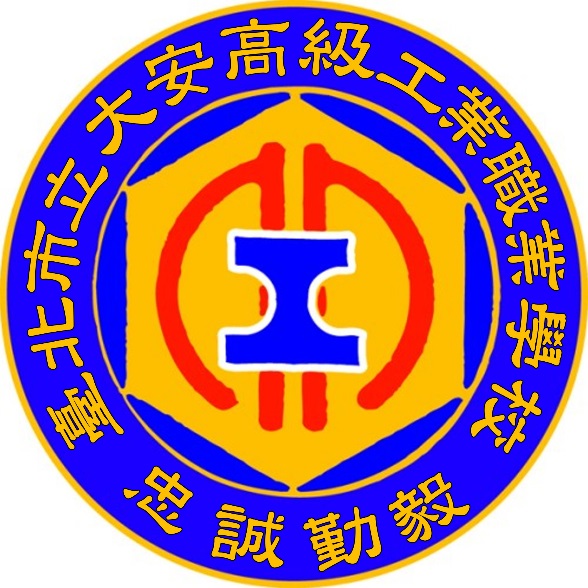 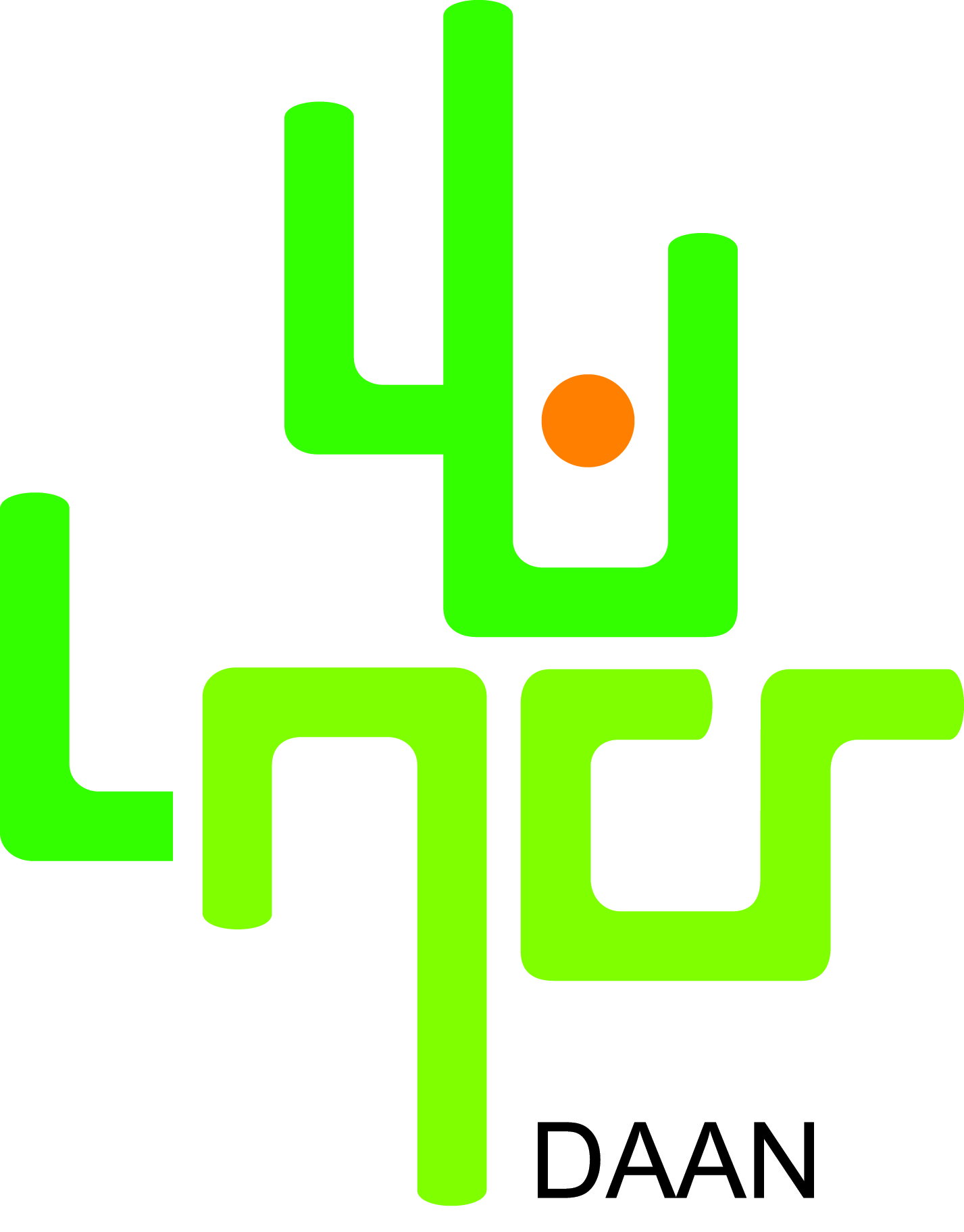 110學年度第二次單獨辦理免試入學單獨招生簡章學校名稱：臺北市立大安高級工業職業學校進修部學校地址：10664臺北市大安區復興南路2段52號聯絡電話：02-27091630分機1804、1831、1832傳真：02-27019920學校網址：http://night.taivs.tp.edu.tw單獨招生科別及名額二、招生對象及區域（招生區域、報名資格等）（一）招生區域：全國。（二）招生對象：國中（含補校）「應屆畢業生」及「非應屆畢業生」均可報名。（三）報名方式1.報名日期及方式： (1)報名日期：110年8月2日（一）至110年8月6日（五）15時至21時止。(2)報名方式：採個別報名，請本人親自到校辦理報名(不受理通訊報名)。(3)例假日不接受報名。2.報名地點：    本校行政大樓3樓進修部辦公室註冊組地址：10664臺北市大安區復興南路2段52號電話：（02）27091630分機1804、1831、18323.本校交通路線：◎捷運「信義線」或「文湖線」均可抵達本校，均在「大安站」下車。◎聯營公車： 74、685，在「大安高工」下。 20、22、38、204、226、信義線，在「信義復興南路口」下。4.報名手續：(1)完成單獨招生報名表（表-1）及招生報名黏貼證件用紙（表-2）填寫與製作。(簡章內附各式表單，請自行上網下載)。(2)檢驗國民身分證正本（或戶籍謄本）。證件影本請黏貼於本校招生報名黏貼證件用紙（表-2）。(3)檢驗報名資格證件正本（如：國中畢業證書、修業證明書、同等學力證明文件…等）。證件影本請黏貼於本校招生報名黏貼證件用紙（表-2）。(4)繳交最近2個月內脫帽2吋正面半身照片一式2張。(5)繳交報名費新臺幣400元整；中低收入戶及其直系血親尊親屬請領失業給付者、特殊境遇家庭報名費新臺幣160元整；低收入戶者，報名費免收。（報名費繳交後，概不得以任何理由要求退費。）(6)符合各比序項目資格之考生請自行備妥相關證明文件正本及影本各1份，俾供報名現場查驗證明文件正本，並請自行確認張貼證明文件影本於本校招生報名黏貼證件用紙（表-2）無誤後，繳交登錄完成該項手續。(7)有該學年度國中教育會考成績務必檢附，查驗正本，收取影本。(8)未於報名截止日前備齊完整繳驗證明文件者，一律不得申請加分。(9)領取報名證。三、招生作業時程本表各項內容如有變動，以相關更正通告為準，並將公開告示於本校網站「最新消息」周知。四、錄取方式及超額比序項目 (一)錄取方式：報名人數未超過招生名額者，全額錄取；超過招生名額者，依第一至第五比序所載方式依序錄取至額滿為止。 (二)錄取方式及超額比序項目第一比序：具備專業技術證照者或符合規定學歷資格者優先錄取順序如下：第1排序：經考試院「專門職業及技術人員高等考試技師考試」取得專業技師證照者；或具研究所以上學歷（畢業）者。第2排序：具經勞動部檢定合格之甲級以上技術士證或相當資格者；或具大學以上學歷（畢業）者。第3排序：具經勞動部檢定合格之乙級以上技術士證或相當資格者；或具專科學校以上學歷（畢業）者。第4排序：具高級中等學校以上學歷（畢業）者。第二比序：參照下列6項「特別加分」項目之累計總分達20分以上者（含20分），由高至低進行排列比序。(累計總分未滿20分，不具備納入排列第二比序資格。)為鼓勵終身學習，年滿21歲至30歲者其特別加分為20分；年滿31歲至40歲者其特別加分為25分；年滿41歲至50歲者其特別加分為30分；年滿51歲至60歲者其特別加分為35分；年滿61歲以上者其特別加分為40分。（報名時查驗身分證件正本，並另需繳交影本1份）。應屆畢(結)業生參加技藝教育課程成績達PR60分，特別加分為20分。持有中央或地方縣（市）政府頒發之個人各項競賽成績前3名及模範生者，中央政府頒發獎狀之特別加分為20分，地方縣（市）政府頒發獎狀之特別加分為10分。本項最高累加至30分（報名時查驗獎狀正本，另需繳交獎狀影本1份）。役畢持有兵役證明書者，其特別加分為10分。（報名時查驗兵役證明書正本，並另需繳交影本1份）取得社會局或鄉鎮市公所「低收入戶證明」者，其特別加分為15分；取得「中低收入戶」資格者，其特別加分為10分。（報名時查驗證明書正本，並另需繳交影本1份）為鼓勵新住民參與學習，對於具備新住民資格者，其特別加分為10分。為鼓勵就近入學，設籍臺北市者，其特別加分為10分。（報名時查驗戶籍謄本，並另需繳交影本1份）第三比序：「國中教育會考」積分【依110學年度基北區高級中等學校免試入學超額比序項目積分對照表換算】由高至低進行排名比序。第四比序：經前揭「第三比序」後仍同分者，再依後列之「國中教育會考」單一考科積分進行比序如下：1國文科積分、2數學科積分、3英語科積分、4社會科積分、5自然科積分、6寫作測驗積分。第五比序：經前揭「第四比序」後仍同分者，以「第二比序」未滿20分之積分高低進行排列比序。若仍同分，以「志願序」較前者優先錄取；若志願序仍相同，則採增額錄取方式辦理。臺北市立大安高工進修部110學年度技術型及單科型高級中等學校免試入學第二次單獨招生報名表【注意】黏貼資料請依照說明正確黏貼。壹、國民身分證影印本貳、報名資格證件（如：國中畢業證書、國中結業證書、資格證明書、修業證明書、同等學力證明書或國中程度鑑定考試及格證明書…等）影印本參、兵役證明書影印本（無兵役證明書者影印本不用貼）肆、「特別加分」證明文件資料影印本說明：結果複查期間為8月12日(四)15時至18時，請依規定時間申辦，逾期喪失資格。本表完成複查登錄後，將寄至tea251@taivs.tp.edu.tw，並依本表所載連絡電話進行通報。中華民國  年  月  日臺北市立大安高工進修部110學年度技術型及單科型高級中等學校免試入學第二次單獨招生已報到學生放棄錄取資格聲明書收件編號：                                                         第一聯學校存查聯臺北市立大安高工進修部110學年度單獨辦理第二次免試招生已報到學生放棄錄取資格聲明書收件編號：                                                              第二聯學生存查聯注意事項：1.錄取學生欲放棄錄取資格者請填妥本聲明書，學生及父母雙方(或監護人)均須親自簽章，於8月16日(一) 下午2時前，將本表寄至tea251@taivs.tp.edu.tw，承辦單位將依本表所載連絡電話進行通報。2.完成上述手續後，學生始得參加本學年度其他入學管道。臺北市立大安高工進修部110學年度技術型及單科型高級中等學校免試入學第二次單獨招生入學學生申訴書注意事項：由學生或家長填寫申訴書，於8月16日(一)16時前將本表寄至tea251@taivs.tp.edu.tw，承辦單位將依本表所載連絡電話進行通報。核定招生科別計畫招生名額計畫招生名額計畫招生名額核定招生科別一般生身障生原住民機械科2800電機科1700電子科2100汽車科900建築科2500圖文傳播科1700總計117人0人0人本校晚自習時間為17時00分；夜間上課（每節課45分鐘），每週週一至週四上課從18時至22時05分止;週五上課從18時至21時15分止。本校修業年限為3年，修業期滿成績合格者核發畢業證書。為顧及學生學習安全、學習成就及未來職涯之發展，建請有紅、綠色盲（不含色弱）及四肢活動不便而有安全顧慮者，應自行審酌是否適宜參加本項招生入學。本校晚自習時間為17時00分；夜間上課（每節課45分鐘），每週週一至週四上課從18時至22時05分止;週五上課從18時至21時15分止。本校修業年限為3年，修業期滿成績合格者核發畢業證書。為顧及學生學習安全、學習成就及未來職涯之發展，建請有紅、綠色盲（不含色弱）及四肢活動不便而有安全顧慮者，應自行審酌是否適宜參加本項招生入學。本校晚自習時間為17時00分；夜間上課（每節課45分鐘），每週週一至週四上課從18時至22時05分止;週五上課從18時至21時15分止。本校修業年限為3年，修業期滿成績合格者核發畢業證書。為顧及學生學習安全、學習成就及未來職涯之發展，建請有紅、綠色盲（不含色弱）及四肢活動不便而有安全顧慮者，應自行審酌是否適宜參加本項招生入學。本校晚自習時間為17時00分；夜間上課（每節課45分鐘），每週週一至週四上課從18時至22時05分止;週五上課從18時至21時15分止。本校修業年限為3年，修業期滿成績合格者核發畢業證書。為顧及學生學習安全、學習成就及未來職涯之發展，建請有紅、綠色盲（不含色弱）及四肢活動不便而有安全顧慮者，應自行審酌是否適宜參加本項招生入學。項目時間地點備註簡章公告7月28日(三)至8月6日(五)請洽本校網址查詢：http://night.taivs.tp.edu.tw報名採線上報名或現場報名均可1.報名日期：8月2日（一）至8月6日（五）2.報名時間：15時至21時臺北市立大安高級工業職業學校進修部1.地址：臺北市大安區復興南路2段52號。2.電話：（02）27091630分機1801、1804、18313.現場報名地點：進修部辦公室註冊組線上報名請上網填寫線上表單https://forms.gle/joE8i5Siocd1G67W7。請確實填寫聯絡電話，以便連絡。現場報名，請提供所有報名時規定檢附之相關證明文件（如證照、畢業證書…等）正本，俾供查驗使用。放榜公告正、備取名單8月10日(二)11時本校行政大樓三樓進修部及本校網站公告本校網站：http://night.taivs.tp.edu.tw 複查8月12日(四)15時至18時大安高工進修部實習組請填列招生結果複查申請表（詳參簡章表-3），於期限內親洽本校進修部實習組辦理。正取與備取報到8月12日(四)15時至17時大安高工進修部註冊組正取生未於時限內完成報到手續則視同放棄錄取資格，缺額將由備取生依序遞補缺額備取遞補報到8月13日(五)15時至17時大安高工進修部註冊組備取生依順序遞補缺額放棄錄取資格8月16日(一)下午2時前大安高工進修部註冊組請填列已報到學生聲明放棄錄取資格聲明書（詳參簡章表-4），於期限內親洽本校進修部註冊組辦理。申訴8月16日(一)16時前大安高工進修部註冊組若有申訴事宜，應於前揭受理時間內，由學生或家長填寫「申訴書」（詳參簡章表-5）親洽本校進修部註冊組辦理。姓  名身分證統一編號身分證統一編號身分證統一編號身分證統一編號身分證統一編號請貼最近2個月內所拍的2吋光面脫帽半身正面照片（平貼）。請貼最近2個月內所拍的2吋光面脫帽半身正面照片（平貼）。性  別出生地出生地出生地出生日出生日出生日出生日年    月    日年    月    日年    月    日年    月    日年    月    日年    月    日年    月    日年    月    日年    月    日年    月    日年    月    日年    月    日年    月    日請貼最近2個月內所拍的2吋光面脫帽半身正面照片（平貼）。請貼最近2個月內所拍的2吋光面脫帽半身正面照片（平貼）。通訊地址通訊地址郵遞區號郵遞區號郵遞區號請貼最近2個月內所拍的2吋光面脫帽半身正面照片（平貼）。請貼最近2個月內所拍的2吋光面脫帽半身正面照片（平貼）。通訊地址通訊地址電話：（  ）電話：（  ）電話：（  ）電話：（  ）電話：（  ）電話：（  ）電話：（  ）電話：（  ）電話：（  ）請貼最近2個月內所拍的2吋光面脫帽半身正面照片（平貼）。請貼最近2個月內所拍的2吋光面脫帽半身正面照片（平貼）。學  歷學  歷市(縣)          國中（畢、結、肄）業市(縣)          國中（畢、結、肄）業市(縣)          國中（畢、結、肄）業市(縣)          國中（畢、結、肄）業市(縣)          國中（畢、結、肄）業市(縣)          國中（畢、結、肄）業市(縣)          國中（畢、結、肄）業市(縣)          國中（畢、結、肄）業市(縣)          國中（畢、結、肄）業市(縣)          國中（畢、結、肄）業市(縣)          國中（畢、結、肄）業市(縣)          國中（畢、結、肄）業市(縣)          國中（畢、結、肄）業市(縣)          國中（畢、結、肄）業市(縣)          國中（畢、結、肄）業市(縣)          國中（畢、結、肄）業市(縣)          國中（畢、結、肄）業畢業年度畢業年度畢業年度畢業年度年年年年年年請貼最近2個月內所拍的2吋光面脫帽半身正面照片（平貼）。請貼最近2個月內所拍的2吋光面脫帽半身正面照片（平貼）。學  歷學  歷  大學(碩士、博士) （畢、結、肄）業  大學(碩士、博士) （畢、結、肄）業  大學(碩士、博士) （畢、結、肄）業  大學(碩士、博士) （畢、結、肄）業  大學(碩士、博士) （畢、結、肄）業  大學(碩士、博士) （畢、結、肄）業  大學(碩士、博士) （畢、結、肄）業  大學(碩士、博士) （畢、結、肄）業  大學(碩士、博士) （畢、結、肄）業  大學(碩士、博士) （畢、結、肄）業  大學(碩士、博士) （畢、結、肄）業  大學(碩士、博士) （畢、結、肄）業  大學(碩士、博士) （畢、結、肄）業  大學(碩士、博士) （畢、結、肄）業  大學(碩士、博士) （畢、結、肄）業  大學(碩士、博士) （畢、結、肄）業  大學(碩士、博士) （畢、結、肄）業畢業年度畢業年度畢業年度畢業年度年年年年年年請貼最近2個月內所拍的2吋光面脫帽半身正面照片（平貼）。請貼最近2個月內所拍的2吋光面脫帽半身正面照片（平貼）。繳驗證件繳驗證件□A.身分證影本□A.身分證影本□A.身分證影本□A.身分證影本□A.身分證影本□A.身分證影本□A.身分證影本□A.身分證影本□B.國中畢（修）業證書影本□B.國中畢（修）業證書影本□B.國中畢（修）業證書影本□B.國中畢（修）業證書影本□B.國中畢（修）業證書影本□B.國中畢（修）業證書影本□B.國中畢（修）業證書影本□B.國中畢（修）業證書影本□C.資格證明書□C.資格證明書□C.資格證明書□C.資格證明書□C.資格證明書□C.資格證明書□C.資格證明書□C.資格證明書□C.資格證明書□C.資格證明書□D.國中會考成績單□D.國中會考成績單□D.國中會考成績單繳驗證件繳驗證件□E.同等學力證明書□E.同等學力證明書□E.同等學力證明書□E.同等學力證明書□E.同等學力證明書□E.同等學力證明書□E.同等學力證明書□E.同等學力證明書□F.技師、技術士證影本□F.技師、技術士證影本□F.技師、技術士證影本□F.技師、技術士證影本□F.技師、技術士證影本□F.技師、技術士證影本□F.技師、技術士證影本□F.技師、技術士證影本□G.新住民身分證明影本□G.新住民身分證明影本□G.新住民身分證明影本□G.新住民身分證明影本□G.新住民身分證明影本□G.新住民身分證明影本□G.新住民身分證明影本□G.新住民身分證明影本□G.新住民身分證明影本□G.新住民身分證明影本□H.退伍令影本□H.退伍令影本□H.退伍令影本繳驗證件繳驗證件□I.低收入戶證明影本□I.低收入戶證明影本□I.低收入戶證明影本□I.低收入戶證明影本□I.低收入戶證明影本□I.低收入戶證明影本□I.低收入戶證明影本□I.低收入戶證明影本□J.中低收入戶證明影本□J.中低收入戶證明影本□J.中低收入戶證明影本□J.中低收入戶證明影本□J.中低收入戶證明影本□J.中低收入戶證明影本□J.中低收入戶證明影本□J.中低收入戶證明影本□K.戶籍謄本□K.戶籍謄本□K.戶籍謄本□K.戶籍謄本□K.戶籍謄本□K.戶籍謄本□K.戶籍謄本□K.戶籍謄本□K.戶籍謄本□K.戶籍謄本□L.有效獎狀影本□L.有效獎狀影本□L.有效獎狀影本繳驗證件繳驗證件以上證明文件共繳交         件以上證明文件共繳交         件以上證明文件共繳交         件以上證明文件共繳交         件以上證明文件共繳交         件以上證明文件共繳交         件以上證明文件共繳交         件以上證明文件共繳交         件以上證明文件共繳交         件以上證明文件共繳交         件以上證明文件共繳交         件以上證明文件共繳交         件以上證明文件共繳交         件以上證明文件共繳交         件以上證明文件共繳交         件以上證明文件共繳交         件以上證明文件共繳交         件以上證明文件共繳交         件以上證明文件共繳交         件以上證明文件共繳交         件以上證明文件共繳交         件以上證明文件共繳交         件以上證明文件共繳交         件以上證明文件共繳交         件以上證明文件共繳交         件以上證明文件共繳交         件以上證明文件共繳交         件以上證明文件共繳交         件以上證明文件共繳交         件簽  認簽  認本表所填各項資料及所附文件均經本人詳實核對無誤，若有不實，本人願遵守招生委員會規定之處置，絕無異議。      報名生簽章：本表所填各項資料及所附文件均經本人詳實核對無誤，若有不實，本人願遵守招生委員會規定之處置，絕無異議。      報名生簽章：本表所填各項資料及所附文件均經本人詳實核對無誤，若有不實，本人願遵守招生委員會規定之處置，絕無異議。      報名生簽章：本表所填各項資料及所附文件均經本人詳實核對無誤，若有不實，本人願遵守招生委員會規定之處置，絕無異議。      報名生簽章：本表所填各項資料及所附文件均經本人詳實核對無誤，若有不實，本人願遵守招生委員會規定之處置，絕無異議。      報名生簽章：本表所填各項資料及所附文件均經本人詳實核對無誤，若有不實，本人願遵守招生委員會規定之處置，絕無異議。      報名生簽章：本表所填各項資料及所附文件均經本人詳實核對無誤，若有不實，本人願遵守招生委員會規定之處置，絕無異議。      報名生簽章：本表所填各項資料及所附文件均經本人詳實核對無誤，若有不實，本人願遵守招生委員會規定之處置，絕無異議。      報名生簽章：本表所填各項資料及所附文件均經本人詳實核對無誤，若有不實，本人願遵守招生委員會規定之處置，絕無異議。      報名生簽章：本表所填各項資料及所附文件均經本人詳實核對無誤，若有不實，本人願遵守招生委員會規定之處置，絕無異議。      報名生簽章：本表所填各項資料及所附文件均經本人詳實核對無誤，若有不實，本人願遵守招生委員會規定之處置，絕無異議。      報名生簽章：本表所填各項資料及所附文件均經本人詳實核對無誤，若有不實，本人願遵守招生委員會規定之處置，絕無異議。      報名生簽章：本表所填各項資料及所附文件均經本人詳實核對無誤，若有不實，本人願遵守招生委員會規定之處置，絕無異議。      報名生簽章：本表所填各項資料及所附文件均經本人詳實核對無誤，若有不實，本人願遵守招生委員會規定之處置，絕無異議。      報名生簽章：本表所填各項資料及所附文件均經本人詳實核對無誤，若有不實，本人願遵守招生委員會規定之處置，絕無異議。      報名生簽章：本表所填各項資料及所附文件均經本人詳實核對無誤，若有不實，本人願遵守招生委員會規定之處置，絕無異議。      報名生簽章：本表所填各項資料及所附文件均經本人詳實核對無誤，若有不實，本人願遵守招生委員會規定之處置，絕無異議。      報名生簽章：本表所填各項資料及所附文件均經本人詳實核對無誤，若有不實，本人願遵守招生委員會規定之處置，絕無異議。      報名生簽章：本表所填各項資料及所附文件均經本人詳實核對無誤，若有不實，本人願遵守招生委員會規定之處置，絕無異議。      報名生簽章：本表所填各項資料及所附文件均經本人詳實核對無誤，若有不實，本人願遵守招生委員會規定之處置，絕無異議。      報名生簽章：本表所填各項資料及所附文件均經本人詳實核對無誤，若有不實，本人願遵守招生委員會規定之處置，絕無異議。      報名生簽章：本表所填各項資料及所附文件均經本人詳實核對無誤，若有不實，本人願遵守招生委員會規定之處置，絕無異議。      報名生簽章：本表所填各項資料及所附文件均經本人詳實核對無誤，若有不實，本人願遵守招生委員會規定之處置，絕無異議。      報名生簽章：本表所填各項資料及所附文件均經本人詳實核對無誤，若有不實，本人願遵守招生委員會規定之處置，絕無異議。      報名生簽章：本表所填各項資料及所附文件均經本人詳實核對無誤，若有不實，本人願遵守招生委員會規定之處置，絕無異議。      報名生簽章：本表所填各項資料及所附文件均經本人詳實核對無誤，若有不實，本人願遵守招生委員會規定之處置，絕無異議。      報名生簽章：本表所填各項資料及所附文件均經本人詳實核對無誤，若有不實，本人願遵守招生委員會規定之處置，絕無異議。      報名生簽章：本表所填各項資料及所附文件均經本人詳實核對無誤，若有不實，本人願遵守招生委員會規定之處置，絕無異議。      報名生簽章：本表所填各項資料及所附文件均經本人詳實核對無誤，若有不實，本人願遵守招生委員會規定之處置，絕無異議。      報名生簽章：志願就讀科別順序志願就讀科別順序序號志  願  科  別志  願  科  別志  願  科  別志  願  科  別志  願  科  別志  願  科  別志  願  科  別志  願  科  別志  願  科  別志  願  科  別志  願  科  別志  願  科  別志  願  科  別志  願  科  別志  願  科  別序號序號序號志  願  科  別志  願  科  別志  願  科  別志  願  科  別志  願  科  別志  願  科  別志  願  科  別志  願  科  別志  願  科  別志  願  科  別志願就讀科別順序志願就讀科別順序１４４４志願就讀科別順序志願就讀科別順序２５５５志願就讀科別順序志願就讀科別順序３６６６備　　註備　　註本校現設有：機械科、電機科、電子科、汽車科、建築科、圖文傳播科。本校現設有：機械科、電機科、電子科、汽車科、建築科、圖文傳播科。本校現設有：機械科、電機科、電子科、汽車科、建築科、圖文傳播科。本校現設有：機械科、電機科、電子科、汽車科、建築科、圖文傳播科。本校現設有：機械科、電機科、電子科、汽車科、建築科、圖文傳播科。本校現設有：機械科、電機科、電子科、汽車科、建築科、圖文傳播科。本校現設有：機械科、電機科、電子科、汽車科、建築科、圖文傳播科。本校現設有：機械科、電機科、電子科、汽車科、建築科、圖文傳播科。本校現設有：機械科、電機科、電子科、汽車科、建築科、圖文傳播科。本校現設有：機械科、電機科、電子科、汽車科、建築科、圖文傳播科。本校現設有：機械科、電機科、電子科、汽車科、建築科、圖文傳播科。本校現設有：機械科、電機科、電子科、汽車科、建築科、圖文傳播科。本校現設有：機械科、電機科、電子科、汽車科、建築科、圖文傳播科。本校現設有：機械科、電機科、電子科、汽車科、建築科、圖文傳播科。本校現設有：機械科、電機科、電子科、汽車科、建築科、圖文傳播科。本校現設有：機械科、電機科、電子科、汽車科、建築科、圖文傳播科。本校現設有：機械科、電機科、電子科、汽車科、建築科、圖文傳播科。本校現設有：機械科、電機科、電子科、汽車科、建築科、圖文傳播科。本校現設有：機械科、電機科、電子科、汽車科、建築科、圖文傳播科。本校現設有：機械科、電機科、電子科、汽車科、建築科、圖文傳播科。本校現設有：機械科、電機科、電子科、汽車科、建築科、圖文傳播科。本校現設有：機械科、電機科、電子科、汽車科、建築科、圖文傳播科。本校現設有：機械科、電機科、電子科、汽車科、建築科、圖文傳播科。本校現設有：機械科、電機科、電子科、汽車科、建築科、圖文傳播科。本校現設有：機械科、電機科、電子科、汽車科、建築科、圖文傳播科。本校現設有：機械科、電機科、電子科、汽車科、建築科、圖文傳播科。本校現設有：機械科、電機科、電子科、汽車科、建築科、圖文傳播科。本校現設有：機械科、電機科、電子科、汽車科、建築科、圖文傳播科。本校現設有：機械科、電機科、電子科、汽車科、建築科、圖文傳播科。核驗程序（報名生勿填寫）核驗程序（報名生勿填寫）（1）證件核驗負責人簽章（1）證件核驗負責人簽章（1）證件核驗負責人簽章（1）證件核驗負責人簽章（1）證件核驗負責人簽章（1）證件核驗負責人簽章（2）繳費負責人簽章（2）繳費負責人簽章（2）繳費負責人簽章（2）繳費負責人簽章（2）繳費負責人簽章（2）繳費負責人簽章（2）繳費負責人簽章（3）報名序號及報名證核驗負責人簽章（3）報名序號及報名證核驗負責人簽章（3）報名序號及報名證核驗負責人簽章（3）報名序號及報名證核驗負責人簽章（3）報名序號及報名證核驗負責人簽章（3）報名序號及報名證核驗負責人簽章（3）報名序號及報名證核驗負責人簽章（3）報名序號及報名證核驗負責人簽章（3）報名序號及報名證核驗負責人簽章（3）報名序號及報名證核驗負責人簽章（4）複核蓋印負責人簽章（4）複核蓋印負責人簽章（4）複核蓋印負責人簽章（4）複核蓋印負責人簽章（4）複核蓋印負責人簽章備  註臺北市立大安高級工業職業學校進修部臺北市立大安高級工業職業學校進修部臺北市立大安高級工業職業學校進修部臺北市立大安高級工業職業學校進修部臺北市立大安高級工業職業學校進修部臺北市立大安高級工業職業學校進修部臺北市立大安高級工業職業學校進修部重要日程表重要日程表重要日程表重要日程表重要日程表重要日程表重要日程表重要日程表臺北市立大安高級工業職業學校進修部臺北市立大安高級工業職業學校進修部臺北市立大安高級工業職業學校進修部臺北市立大安高級工業職業學校進修部臺北市立大安高級工業職業學校進修部臺北市立大安高級工業職業學校進修部臺北市立大安高級工業職業學校進修部項  目項  目日  期日  期日  期時  間110學年度第二次單獨辦理免試招生110學年度第二次單獨辦理免試招生110學年度第二次單獨辦理免試招生110學年度第二次單獨辦理免試招生110學年度第二次單獨辦理免試招生110學年度第二次單獨辦理免試招生110學年度第二次單獨辦理免試招生110學年度第二次單獨辦理免試招生110學年度第二次單獨辦理免試招生110學年度第二次單獨辦理免試招生110學年度第二次單獨辦理免試招生110學年度第二次單獨辦理免試招生放榜放榜110.8.10110.8.10110.8.1011時報名證報名證報名證報名證報名證報名證報名證報名證複查複查110.8.12110.8.12110.8.1215時至18時報名證報名證報名證報名證報名證報名證報名證報名證正取與備取報到正取與備取報到110.8.12110.8.12110.8.1215時至17時報名證報名證報名證報名證報名證報名證報名證報名證備取遞補報到備取遞補報到110.8.13110.8.13110.8.1315時至17時報名證報名證報名證報名證報名證報名證報名證報名證注意事項1.放榜名單在本校公告，不另行通知。2.錄取者如未按時辦妥報到手續，則視同自願放棄。1.放榜名單在本校公告，不另行通知。2.錄取者如未按時辦妥報到手續，則視同自願放棄。1.放榜名單在本校公告，不另行通知。2.錄取者如未按時辦妥報到手續，則視同自願放棄。1.放榜名單在本校公告，不另行通知。2.錄取者如未按時辦妥報到手續，則視同自願放棄。1.放榜名單在本校公告，不另行通知。2.錄取者如未按時辦妥報到手續，則視同自願放棄。姓     名：              報名證號碼：              姓     名：              報名證號碼：              姓     名：              報名證號碼：              姓     名：              報名證號碼：              姓     名：              報名證號碼：              姓     名：              報名證號碼：              姓     名：              報名證號碼：              姓     名：              報名證號碼：              姓     名：              報名證號碼：              姓     名：              報名證號碼：              姓     名：              報名證號碼：              姓     名：              報名證號碼：              注意事項1.放榜名單在本校公告，不另行通知。2.錄取者如未按時辦妥報到手續，則視同自願放棄。1.放榜名單在本校公告，不另行通知。2.錄取者如未按時辦妥報到手續，則視同自願放棄。1.放榜名單在本校公告，不另行通知。2.錄取者如未按時辦妥報到手續，則視同自願放棄。1.放榜名單在本校公告，不另行通知。2.錄取者如未按時辦妥報到手續，則視同自願放棄。1.放榜名單在本校公告，不另行通知。2.錄取者如未按時辦妥報到手續，則視同自願放棄。臺北市立大安高工進修部110學年度技術型及單科型高級中等學校免試入學第二次獨招臺北市立大安高工進修部110學年度技術型及單科型高級中等學校免試入學第二次獨招臺北市立大安高工進修部110學年度技術型及單科型高級中等學校免試入學第二次獨招臺北市立大安高工進修部110學年度技術型及單科型高級中等學校免試入學第二次獨招臺北市立大安高工進修部110學年度技術型及單科型高級中等學校免試入學第二次獨招臺北市立大安高工進修部110學年度技術型及單科型高級中等學校免試入學第二次獨招臺北市立大安高工進修部110學年度技術型及單科型高級中等學校免試入學第二次獨招臺北市立大安高工進修部110學年度技術型及單科型高級中等學校免試入學第二次獨招臺北市立大安高工進修部110學年度技術型及單科型高級中等學校免試入學第二次獨招臺北市立大安高工進修部110學年度技術型及單科型高級中等學校免試入學第二次獨招臺北市立大安高工進修部110學年度技術型及單科型高級中等學校免試入學第二次獨招臺北市立大安高工進修部110學年度技術型及單科型高級中等學校免試入學第二次獨招臺北市立大安高工進修部110學年度技術型及單科型高級中等學校免試入學第二次獨招臺北市立大安高工進修部110學年度技術型及單科型高級中等學校免試入學第二次獨招臺北市立大安高工進修部110學年度技術型及單科型高級中等學校免試入學第二次獨招臺北市立大安高工進修部110學年度技術型及單科型高級中等學校免試入學第二次獨招臺北市立大安高工進修部110學年度技術型及單科型高級中等學校免試入學第二次獨招臺北市立大安高工進修部110學年度技術型及單科型高級中等學校免試入學第二次獨招臺北市立大安高工進修部110學年度技術型及單科型高級中等學校免試入學第二次獨招臺北市立大安高工進修部110學年度技術型及單科型高級中等學校免試入學第二次獨招招生報名黏貼證件用紙招生報名黏貼證件用紙招生報名黏貼證件用紙招生報名黏貼證件用紙招生報名黏貼證件用紙招生報名黏貼證件用紙招生報名黏貼證件用紙招生報名黏貼證件用紙招生報名黏貼證件用紙招生報名黏貼證件用紙招生報名黏貼證件用紙招生報名黏貼證件用紙招生報名黏貼證件用紙招生報名黏貼證件用紙招生報名黏貼證件用紙招生報名黏貼證件用紙招生報名黏貼證件用紙招生報名黏貼證件用紙招生報名黏貼證件用紙招生報名黏貼證件用紙報名證號碼報名證號碼報名證號碼報名證號碼報名證號碼姓名正楷書寫，請勿潦草。正楷書寫，請勿潦草。正楷書寫，請勿潦草。正楷書寫，請勿潦草。正楷書寫，請勿潦草。正楷書寫，請勿潦草。畢業學校國民身分證正面影印本黏貼處國民身分證反面影印本黏貼處請將國中畢（結）業證書影印本浮貼於此兵役證明書正面影印本浮貼於此兵役證明書反面影印本浮貼於此繳交特別加分證明文件資料者請分別依序將影印本浮貼並摺疊於此繳交特別加分證明文件資料者請分別依序將影印本浮貼並摺疊於此繳交特別加分證明文件資料者請分別依序將影印本浮貼並摺疊於此繳交特別加分證明文件資料者請分別依序將影印本浮貼並摺疊於此繳交特別加分證明文件資料者請分別依序將影印本浮貼並摺疊於此繳交特別加分證明文件資料者請分別依序將影印本浮貼並摺疊於此繳交特別加分證明文件資料者請分別依序將影印本浮貼並摺疊於此繳交特別加分證明文件資料者請分別依序將影印本浮貼並摺疊於此繳交特別加分證明文件資料者請分別依序將影印本浮貼並摺疊於此繳交特別加分證明文件資料者請分別依序將影印本浮貼並摺疊於此繳交特別加分證明文件資料者請分別依序將影印本浮貼並摺疊於此繳交特別加分證明文件資料者請分別依序將影印本浮貼並摺疊於此繳交特別加分證明文件資料者請分別依序將影印本浮貼並摺疊於此繳交特別加分證明文件資料者請分別依序將影印本浮貼並摺疊於此繳交特別加分證明文件資料者請分別依序將影印本浮貼並摺疊於此繳交特別加分證明文件資料者請分別依序將影印本浮貼並摺疊於此繳交特別加分證明文件資料者請分別依序將影印本浮貼並摺疊於此繳交特別加分證明文件資料者請分別依序將影印本浮貼並摺疊於此繳交特別加分證明文件資料者請分別依序將影印本浮貼並摺疊於此臺北市立大安高工進修部110學年度免試入學第二次單獨招生臺北市立大安高工進修部110學年度免試入學第二次單獨招生臺北市立大安高工進修部110學年度免試入學第二次單獨招生臺北市立大安高工進修部110學年度免試入學第二次單獨招生臺北市立大安高工進修部110學年度免試入學第二次單獨招生臺北市立大安高工進修部110學年度免試入學第二次單獨招生臺北市立大安高工進修部110學年度免試入學第二次單獨招生臺北市立大安高工進修部110學年度免試入學第二次單獨招生臺北市立大安高工進修部110學年度免試入學第二次單獨招生臺北市立大安高工進修部110學年度免試入學第二次單獨招生臺北市立大安高工進修部110學年度免試入學第二次單獨招生臺北市立大安高工進修部110學年度免試入學第二次單獨招生臺北市立大安高工進修部110學年度免試入學第二次單獨招生臺北市立大安高工進修部110學年度免試入學第二次單獨招生臺北市立大安高工進修部110學年度免試入學第二次單獨招生臺北市立大安高工進修部110學年度免試入學第二次單獨招生臺北市立大安高工進修部110學年度免試入學第二次單獨招生臺北市立大安高工進修部110學年度免試入學第二次單獨招生臺北市立大安高工進修部110學年度免試入學第二次單獨招生臺北市立大安高工進修部110學年度免試入學第二次單獨招生臺北市立大安高工進修部110學年度免試入學第二次單獨招生臺北市立大安高工進修部110學年度免試入學第二次單獨招生結果複查申請表結果複查申請表結果複查申請表結果複查申請表結果複查申請表結果複查申請表結果複查申請表結果複查申請表結果複查申請表結果複查申請表結果複查申請表結果複查申請表結果複查申請表結果複查申請表結果複查申請表結果複查申請表結果複查申請表結果複查申請表結果複查申請表結果複查申請表結果複查申請表結果複查申請表姓名姓名（本人簽名）（本人簽名）（本人簽名）（本人簽名）（本人簽名）（本人簽名）（本人簽名）（本人簽名）（本人簽名）（本人簽名）（本人簽名）（本人簽名）生日生日年   月   日年   月   日年   月   日年   月   日年   月   日身分證統一編號身分證統一編號性別□男   □女□男   □女手機手機※通訊地址※通訊地址□□□□□□□□□□□□□□□□□□□□□□□□□□□□□□□□□□□□□□□□□□□□□□□□□□□□□□□□□□□□□□□□□□□□□□聯絡電話聯絡電話戶籍地址戶籍地址□□□□□□□□□□□□□□□□□□□□□□□□□□□□□□□□□□□□□□□□□□□□□□□□□□□□□□□□□□□□□□□□□□□□□□聯絡電話聯絡電話監護人(緊急聯絡人)監護人(緊急聯絡人)職業職業關係電話電話原始成績複查後成績附註姓名身分證統一編號身分證統一編號家長或監護人電話住家：姓名身分證統一編號身分證統一編號家長或監護人電話行動電話：本人自願放棄貴校110學年度單獨辦理免試招生之免試入學錄取資格，絕無異議，特此聲明。            此致                                 （錄取學校全銜）                  （錄取科系）  學生簽章：                                                      父母雙方（或監護人）簽章：                          日期： 110  年    月    日本人自願放棄貴校110學年度單獨辦理免試招生之免試入學錄取資格，絕無異議，特此聲明。            此致                                 （錄取學校全銜）                  （錄取科系）  學生簽章：                                                      父母雙方（或監護人）簽章：                          日期： 110  年    月    日本人自願放棄貴校110學年度單獨辦理免試招生之免試入學錄取資格，絕無異議，特此聲明。            此致                                 （錄取學校全銜）                  （錄取科系）  學生簽章：                                                      父母雙方（或監護人）簽章：                          日期： 110  年    月    日本人自願放棄貴校110學年度單獨辦理免試招生之免試入學錄取資格，絕無異議，特此聲明。            此致                                 （錄取學校全銜）                  （錄取科系）  學生簽章：                                                      父母雙方（或監護人）簽章：                          日期： 110  年    月    日本人自願放棄貴校110學年度單獨辦理免試招生之免試入學錄取資格，絕無異議，特此聲明。            此致                                 （錄取學校全銜）                  （錄取科系）  學生簽章：                                                      父母雙方（或監護人）簽章：                          日期： 110  年    月    日本人自願放棄貴校110學年度單獨辦理免試招生之免試入學錄取資格，絕無異議，特此聲明。            此致                                 （錄取學校全銜）                  （錄取科系）  學生簽章：                                                      父母雙方（或監護人）簽章：                          日期： 110  年    月    日本人自願放棄貴校110學年度單獨辦理免試招生之免試入學錄取資格，絕無異議，特此聲明。            此致                                 （錄取學校全銜）                  （錄取科系）  學生簽章：                                                      父母雙方（或監護人）簽章：                          日期： 110  年    月    日本人自願放棄貴校110學年度單獨辦理免試招生之免試入學錄取資格，絕無異議，特此聲明。            此致                                 （錄取學校全銜）                  （錄取科系）  學生簽章：                                                      父母雙方（或監護人）簽章：                          日期： 110  年    月    日本人自願放棄貴校110學年度單獨辦理免試招生之免試入學錄取資格，絕無異議，特此聲明。            此致                                 （錄取學校全銜）                  （錄取科系）  學生簽章：                                                      父母雙方（或監護人）簽章：                          日期： 110  年    月    日本人自願放棄貴校110學年度單獨辦理免試招生之免試入學錄取資格，絕無異議，特此聲明。            此致                                 （錄取學校全銜）                  （錄取科系）  學生簽章：                                                      父母雙方（或監護人）簽章：                          日期： 110  年    月    日本人自願放棄貴校110學年度單獨辦理免試招生之免試入學錄取資格，絕無異議，特此聲明。            此致                                 （錄取學校全銜）                  （錄取科系）  學生簽章：                                                      父母雙方（或監護人）簽章：                          日期： 110  年    月    日本人自願放棄貴校110學年度單獨辦理免試招生之免試入學錄取資格，絕無異議，特此聲明。            此致                                 （錄取學校全銜）                  （錄取科系）  學生簽章：                                                      父母雙方（或監護人）簽章：                          日期： 110  年    月    日本人自願放棄貴校110學年度單獨辦理免試招生之免試入學錄取資格，絕無異議，特此聲明。            此致                                 （錄取學校全銜）                  （錄取科系）  學生簽章：                                                      父母雙方（或監護人）簽章：                          日期： 110  年    月    日本人自願放棄貴校110學年度單獨辦理免試招生之免試入學錄取資格，絕無異議，特此聲明。            此致                                 （錄取學校全銜）                  （錄取科系）  學生簽章：                                                      父母雙方（或監護人）簽章：                          日期： 110  年    月    日本人自願放棄貴校110學年度單獨辦理免試招生之免試入學錄取資格，絕無異議，特此聲明。            此致                                 （錄取學校全銜）                  （錄取科系）  學生簽章：                                                      父母雙方（或監護人）簽章：                          日期： 110  年    月    日本人自願放棄貴校110學年度單獨辦理免試招生之免試入學錄取資格，絕無異議，特此聲明。            此致                                 （錄取學校全銜）                  （錄取科系）  學生簽章：                                                      父母雙方（或監護人）簽章：                          日期： 110  年    月    日註冊組 蓋章註冊組 蓋章註冊組 蓋章姓名身分證統一編號身分證統一編號家長或監護人電話住家：姓名身分證統一編號身分證統一編號家長或監護人電話行動電話：本人自願放棄貴校110學年度單獨辦理免試招生之免試入學錄取資格，絕無異議，特此聲明。            此致                                 （錄取學校全銜）                  （錄取科系）  學生簽章：                                                      父母雙方（或監護人）簽章：                          日期： 110  年    月    日本人自願放棄貴校110學年度單獨辦理免試招生之免試入學錄取資格，絕無異議，特此聲明。            此致                                 （錄取學校全銜）                  （錄取科系）  學生簽章：                                                      父母雙方（或監護人）簽章：                          日期： 110  年    月    日本人自願放棄貴校110學年度單獨辦理免試招生之免試入學錄取資格，絕無異議，特此聲明。            此致                                 （錄取學校全銜）                  （錄取科系）  學生簽章：                                                      父母雙方（或監護人）簽章：                          日期： 110  年    月    日本人自願放棄貴校110學年度單獨辦理免試招生之免試入學錄取資格，絕無異議，特此聲明。            此致                                 （錄取學校全銜）                  （錄取科系）  學生簽章：                                                      父母雙方（或監護人）簽章：                          日期： 110  年    月    日本人自願放棄貴校110學年度單獨辦理免試招生之免試入學錄取資格，絕無異議，特此聲明。            此致                                 （錄取學校全銜）                  （錄取科系）  學生簽章：                                                      父母雙方（或監護人）簽章：                          日期： 110  年    月    日本人自願放棄貴校110學年度單獨辦理免試招生之免試入學錄取資格，絕無異議，特此聲明。            此致                                 （錄取學校全銜）                  （錄取科系）  學生簽章：                                                      父母雙方（或監護人）簽章：                          日期： 110  年    月    日本人自願放棄貴校110學年度單獨辦理免試招生之免試入學錄取資格，絕無異議，特此聲明。            此致                                 （錄取學校全銜）                  （錄取科系）  學生簽章：                                                      父母雙方（或監護人）簽章：                          日期： 110  年    月    日本人自願放棄貴校110學年度單獨辦理免試招生之免試入學錄取資格，絕無異議，特此聲明。            此致                                 （錄取學校全銜）                  （錄取科系）  學生簽章：                                                      父母雙方（或監護人）簽章：                          日期： 110  年    月    日本人自願放棄貴校110學年度單獨辦理免試招生之免試入學錄取資格，絕無異議，特此聲明。            此致                                 （錄取學校全銜）                  （錄取科系）  學生簽章：                                                      父母雙方（或監護人）簽章：                          日期： 110  年    月    日本人自願放棄貴校110學年度單獨辦理免試招生之免試入學錄取資格，絕無異議，特此聲明。            此致                                 （錄取學校全銜）                  （錄取科系）  學生簽章：                                                      父母雙方（或監護人）簽章：                          日期： 110  年    月    日本人自願放棄貴校110學年度單獨辦理免試招生之免試入學錄取資格，絕無異議，特此聲明。            此致                                 （錄取學校全銜）                  （錄取科系）  學生簽章：                                                      父母雙方（或監護人）簽章：                          日期： 110  年    月    日本人自願放棄貴校110學年度單獨辦理免試招生之免試入學錄取資格，絕無異議，特此聲明。            此致                                 （錄取學校全銜）                  （錄取科系）  學生簽章：                                                      父母雙方（或監護人）簽章：                          日期： 110  年    月    日本人自願放棄貴校110學年度單獨辦理免試招生之免試入學錄取資格，絕無異議，特此聲明。            此致                                 （錄取學校全銜）                  （錄取科系）  學生簽章：                                                      父母雙方（或監護人）簽章：                          日期： 110  年    月    日本人自願放棄貴校110學年度單獨辦理免試招生之免試入學錄取資格，絕無異議，特此聲明。            此致                                 （錄取學校全銜）                  （錄取科系）  學生簽章：                                                      父母雙方（或監護人）簽章：                          日期： 110  年    月    日本人自願放棄貴校110學年度單獨辦理免試招生之免試入學錄取資格，絕無異議，特此聲明。            此致                                 （錄取學校全銜）                  （錄取科系）  學生簽章：                                                      父母雙方（或監護人）簽章：                          日期： 110  年    月    日本人自願放棄貴校110學年度單獨辦理免試招生之免試入學錄取資格，絕無異議，特此聲明。            此致                                 （錄取學校全銜）                  （錄取科系）  學生簽章：                                                      父母雙方（或監護人）簽章：                          日期： 110  年    月    日註冊組 蓋章註冊組 蓋章註冊組 蓋章學  生姓  名性  別性  別□ 男     □ 女□ 男     □ 女身分證統一編號原就讀國中原就讀國中錄取學校□未錄取□錄取，                           學校                   科□未錄取□錄取，                           學校                   科□未錄取□錄取，                           學校                   科□未錄取□錄取，                           學校                   科□未錄取□錄取，                           學校                   科□未錄取□錄取，                           學校                   科通 訊 處※請正楷填寫報名學生本人之詳細通訊處□□□※請正楷填寫報名學生本人之詳細通訊處□□□※請正楷填寫報名學生本人之詳細通訊處□□□※請正楷填寫報名學生本人之詳細通訊處□□□聯絡電話住家：(   )通 訊 處※請正楷填寫報名學生本人之詳細通訊處□□□※請正楷填寫報名學生本人之詳細通訊處□□□※請正楷填寫報名學生本人之詳細通訊處□□□※請正楷填寫報名學生本人之詳細通訊處□□□聯絡電話手機：申訴事由：申訴事由：申訴事由：申訴事由：申訴事由：申訴事由：申訴事由：說明：說明：說明：說明：說明：說明：說明：申訴人申訴人(簽章)(簽章)申訴日期申訴日期110年 　月 　日父母(或監護人)父母(或監護人)(簽章)(簽章)申訴人與學生的關係申訴人與學生的關係